(03) 直角坐標一、直角坐標應用1. 	直角坐標上，P點坐標為(1,3)，Q點坐標為(2,5)，則兩點距離為？	解：2. 如下圖，△ABC是等腰三角形，，求C點坐標。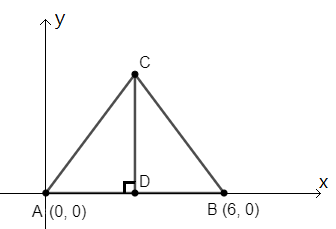 	解：D為中點，△ADC是直角三角形，故	＝259	＝16＝4 (負不合)故C點坐標是(3,4)3. 如下圖，是圓C的直徑，P點坐標為(1,1)，Q點坐標為(2,2)，求圓C的半徑。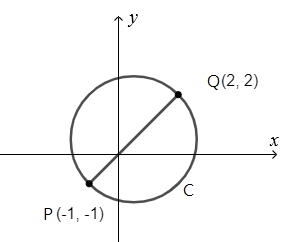 	解：	圓C的半徑＝4. 如下圖，是圓O的直徑，P點坐標為(1,1)，Q點坐標為(1,1)，求圓心O的坐標。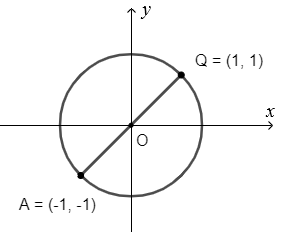 	解：	O點的x坐標：，O點的y坐標：	圓心O的坐標是(0,0) 5. 如下圖，ABCD是邊長為5的正方形，A點坐標是(1,2)，求B、C、D點的坐標。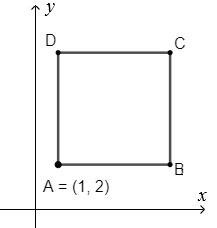 	解：	B點坐標：(1＋5,2)＝(6,2) 	C點坐標：(1＋5,2＋5)＝(6,7) 	D點坐標：(1,2＋5)＝(1,7) 6. 接續5.，求	(1) 通過A、B的直線方程式。	(2) 通過A、D的直線方程式。	(3) 通過B、C的直線方程式。	(4) 通過B、D的直線方程式。	解：	(1) 通過A、B的直線方程式是y=2。	(2) 通過A、D的直線方程式是x=1。	(3) ，通過C、D的直線方程式是y=7。	(4) 設通過B、D的直線方程式為y=ax＋b。		將B、D坐標代入得聯立方程式		，解得a＝1，b＝8通過B、D的直線方程式是y＝x＋87. 接續5.，求通過A、C的直線方程式。	解：設通過A、C的直線方程式為y=ax＋b。	將A、C坐標代入得聯立方程式		，解得a＝，b＝1通過A、C的直線方程式是y＝x＋18. 	接續5.，正方形ABCD的對角線交點坐標。	解：	通過B、D的對角線直線方程式：y＝x＋8通過A、C的對角線直線方程式：y＝x＋1	解聯立方程式，解得x＝，y＝對角線交點坐標是(,)9. 	如下圖， ABCD是平行四邊形，＝5，平行x軸，求C、D點之坐標。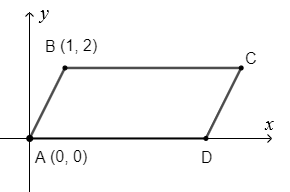 解：依題意＝＝5，//C點坐標＝(1＋5,2)＝(6,2)D點坐標＝(0＋5,0)＝(5,0)10. 接續9.，求通過C、D的直線方程式。	解：設通過C、D的直線方程式為y=ax＋b。	將C、D坐標代入得聯立方程式		，解得a＝，b＝10通過C、D的直線方程式是y＝2x1011.	接續9.，E為A、B之中點，F為A、D之中點，求通過E、F的直線方程式。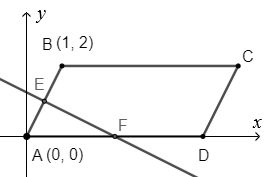 	解：E點坐標＝F點坐標＝設通過E、F的直線方程式為y=ax＋b。	將E、F坐標代入得聯立方程式		，解得a＝，b＝通過E、F的直線方程式是已知三角形端點的座標，求三角形面積請看下圖；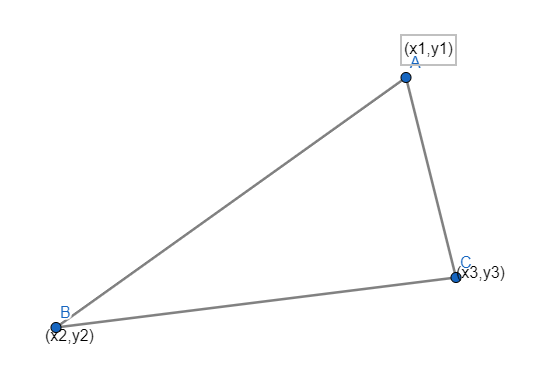 各端點的座標已知了，我們要求這三角形的面積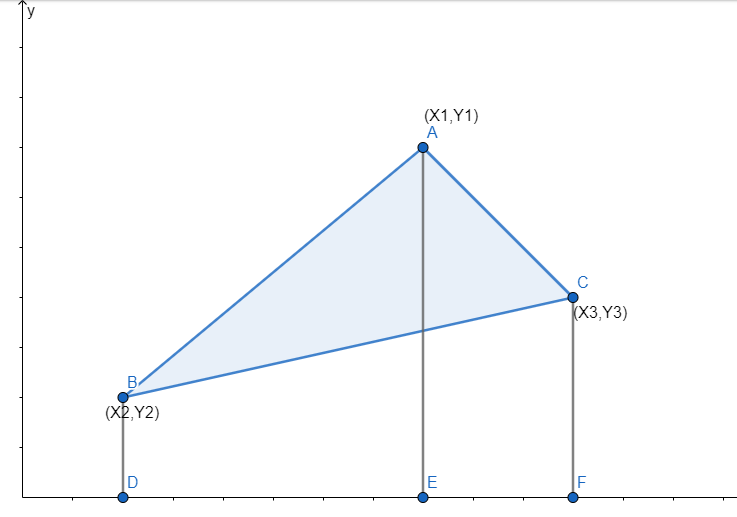 =ABDE+ACFE-BDFC---------------------------------------(1)ABDE=(BD+AE)DE= (y2+y1)(x1-x2)-----------------------------(2)ACFE= (AE+CF)EF= (y1+y3)(x3-x1)-------------------------------(3)BDFC= (BD+CF)DE= (y2+y3)(x3-x2)------------------------------(4)將(2),(3),(4)代入(1)得= (x1(y2-y3)+x2(y3-y1)+x3(y1-y2))-------------------------(5)答案可能為負，需取絕對值。A=(2,2) , B=(0,0) , C=(4,0)X1=2 y1=2X2=0 y2=0X3=4 y3=0= (x1(y2-y3)+x2(y3-y1)+x3(y1-y2))= (0(0-0)+0(0-2)+4(2-0))= (4*2)=4我們也可以用幾何方法證明這個答案是對的，因為== (2)(4)=4(2)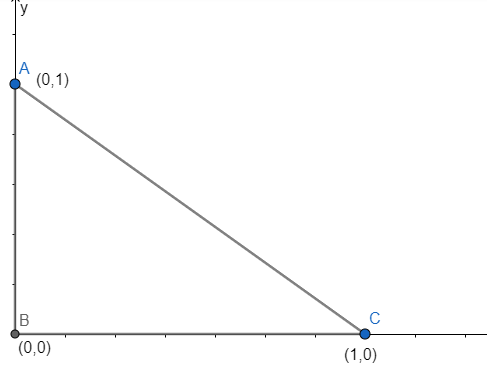 X1=0 y1=1X2=0 y2=0X3=1 y3=0= (x1(y2-y3)+x2(y3-y1)+x3(y1-y2))= (0(0-0)+0(0-1)+1(1-0))=*1=這個答案也可以用幾何得到 == (1)(1)=(3)X1=1 y1=1X2=3 y2=1X3=3 y3=7= (x1(y2-y3)+x2(y3-y1)+x3(y1-y2))= (1(1-7)+3(7-1)+3(1-1))= (-6+18)=(12)=6如用幾何得== (7-1)(3-1)=(6*2)=6(4)X1=1 y1=0X2=2 y2=1X3=2 y3=-1= (x1(y2-y3)+x2(y3-y1)+x3(y1-y2))= (1(1-(-1))+2(-1-0)+(2)(0-1))= (2-2-2)=(-2)=-1取絕對值，得+1.如用幾何得== (1)(2)=